Opracowała:  Brygida Jakimczuk 03.07.2019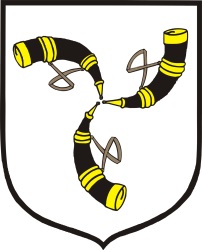 URZĄD MIEJSKI W DUKLIAdres: ul. Trakt Węgierski 11, 38-450 DuklaKonto bankowe: 85 8642 1096 2010 9600 1833 0001Godziny otwarcia: poniedziałek - piątek 7:00-15:00e-mail:	gmina@dukla.pl, strona internetowa: www.dukla.pltel.	+48 13 433 00 34, fax. +48 13 433 10 11URZĄD MIEJSKI W DUKLIAdres: ul. Trakt Węgierski 11, 38-450 DuklaKonto bankowe: 85 8642 1096 2010 9600 1833 0001Godziny otwarcia: poniedziałek - piątek 7:00-15:00e-mail:	gmina@dukla.pl, strona internetowa: www.dukla.pltel.	+48 13 433 00 34, fax. +48 13 433 10 11Karta
Nr F-3Przyjmowanie informacji i deklaracji na podatek od nieruchomości, podatek rolny, podatek leśny.Przyjmowanie informacji i deklaracji na podatek od nieruchomości, podatek rolny, podatek leśny.Przyjmowanie informacji i deklaracji na podatek od nieruchomości, podatek rolny, podatek leśny.Przyjmowanie informacji i deklaracji na podatek od nieruchomości, podatek rolny, podatek leśny.Miejsce załatwienia sprawyMiejsce załatwienia sprawyWydział Finansowy, parter, pokój nr.110, tel. 43-29-114, 43-29-115, 43-29-116 e-mail: podatki@dukla .pl.Wydział Finansowy, parter, pokój nr.110, tel. 43-29-114, 43-29-115, 43-29-116 e-mail: podatki@dukla .pl.Osoba załatwiająca sprawęOsoba załatwiająca sprawęBrygida Jakimczuk, Danuta Bąk, Teresa Pachucka- inspektor,    Zofia Samolewska – specjalista.Brygida Jakimczuk, Danuta Bąk, Teresa Pachucka- inspektor,    Zofia Samolewska – specjalista.Zobowiązani do złożenia informacji i deklaracji podatkowychZobowiązani do złożenia informacji i deklaracji podatkowychInformacje podatkowe na podatek od nieruchomości, rolny oraz leśny składają osoby fizyczne zobowiązane do ich złożenia na podstawie:  ustawy  o podatkach i opłatach lokalnych, o podatku rolnym, o podatku leśnym,  Deklaracje podatkowe na podatek  od nieruchomości, rolny oraz leśny składają osoby prawne, jednostki organizacyjne oraz spółki niemające osobowości prawnej, jednostki organizacyjne Krajowego Ośrodka Wsparcia Rolnictwa,
a także jednostki organizacyjne Państwowego Gospodarstwa Leśnego Lasy Państwowe, oraz osób fizycznych zobowiązanych do ich złożenia na podstawie ustawy.Informacje podatkowe na podatek od nieruchomości, rolny oraz leśny składają osoby fizyczne zobowiązane do ich złożenia na podstawie:  ustawy  o podatkach i opłatach lokalnych, o podatku rolnym, o podatku leśnym,  Deklaracje podatkowe na podatek  od nieruchomości, rolny oraz leśny składają osoby prawne, jednostki organizacyjne oraz spółki niemające osobowości prawnej, jednostki organizacyjne Krajowego Ośrodka Wsparcia Rolnictwa,
a także jednostki organizacyjne Państwowego Gospodarstwa Leśnego Lasy Państwowe, oraz osób fizycznych zobowiązanych do ich złożenia na podstawie ustawy.Wymagane dokumentyWymagane dokumenty1. Obowiązujące od 01.07.2019 r. druki deklaracji i informacji  należy pobierać ze strony Ministerstwa Finansów www.podatki.gov.pl. (formularze do druku).2.  Druki deklaracji i informacji podatkowych dla podatników zobowiązanych do ich złożenia do 30.06.2019 r.:1) informacje podatkowe dla podatników  zobowiązanych do ich złożenia do 30.06.2019 r.:a) Druk:IPN-1- Informacja o nieruchomościach i obiektach budowlanych,b) Druk:IPR-1 - Informacja o gruntach,c) Druk:IPL-1- Informacja o lasach,2) deklaracje podatkowe dla podatników zobowiązanych do ich złożenia do 30.06.2019 r.:a) Druk:DN-1 - Deklaracja w sprawie podatku od nieruchomości,b) Druk:DR-1 - Deklaracja na podatek rolny,c) Druk:DL-1 – Deklaracja na podatek leśny. 1. Obowiązujące od 01.07.2019 r. druki deklaracji i informacji  należy pobierać ze strony Ministerstwa Finansów www.podatki.gov.pl. (formularze do druku).2.  Druki deklaracji i informacji podatkowych dla podatników zobowiązanych do ich złożenia do 30.06.2019 r.:1) informacje podatkowe dla podatników  zobowiązanych do ich złożenia do 30.06.2019 r.:a) Druk:IPN-1- Informacja o nieruchomościach i obiektach budowlanych,b) Druk:IPR-1 - Informacja o gruntach,c) Druk:IPL-1- Informacja o lasach,2) deklaracje podatkowe dla podatników zobowiązanych do ich złożenia do 30.06.2019 r.:a) Druk:DN-1 - Deklaracja w sprawie podatku od nieruchomości,b) Druk:DR-1 - Deklaracja na podatek rolny,c) Druk:DL-1 – Deklaracja na podatek leśny. OpłatyOpłatyNie pobiera się.Nie pobiera się.Termin załatwienia sprawyTermin załatwienia sprawySkładanie  informacji, deklaracji na podatek rolny, leśny i od nieruchomości:
1) Informacje podatkowe - 14 dni od dnia wystąpienia okoliczności uzasadniających powstanie albo wygaśnięcie obowiązku podatkowego w zakresie podatku od nieruchomości, podatku rolnego, podatku leśnego.2) Deklaracje podatkowe (w danym roku podatkowym) od osób prawnych, jednostek organizacyjnych, spółek niemających osobowości prawnej, jednostek organizacyjnych Krajowego Ośrodka Wsparcia Rolnictwa, jednostek organizacyjnych Państwowego Gospodarstwa Leśnego Lasy Państwowe i osób fizycznych o których mowa w art. 6 ust.11 ustawy o podatkach
i opłatach lokalnych, art. 6a ust. 10 ustawy o podatku rolnym,
art. 6 ust. 7 ustawy o podatku leśnym:- do 15 stycznia na podatek rolny i leśny, do 31 stycznia na podatek od nieruchomości, a jeżeli obowiązek podatkowy powstał po tym dniu 14 dni od dnia zaistnienia okoliczności uzasadniających powstanie tego obowiązku,- korektę deklaracji należy złożyć w terminie 14 dni od dnia zaistnienia zdarzeniaSkładanie  informacji, deklaracji na podatek rolny, leśny i od nieruchomości:
1) Informacje podatkowe - 14 dni od dnia wystąpienia okoliczności uzasadniających powstanie albo wygaśnięcie obowiązku podatkowego w zakresie podatku od nieruchomości, podatku rolnego, podatku leśnego.2) Deklaracje podatkowe (w danym roku podatkowym) od osób prawnych, jednostek organizacyjnych, spółek niemających osobowości prawnej, jednostek organizacyjnych Krajowego Ośrodka Wsparcia Rolnictwa, jednostek organizacyjnych Państwowego Gospodarstwa Leśnego Lasy Państwowe i osób fizycznych o których mowa w art. 6 ust.11 ustawy o podatkach
i opłatach lokalnych, art. 6a ust. 10 ustawy o podatku rolnym,
art. 6 ust. 7 ustawy o podatku leśnym:- do 15 stycznia na podatek rolny i leśny, do 31 stycznia na podatek od nieruchomości, a jeżeli obowiązek podatkowy powstał po tym dniu 14 dni od dnia zaistnienia okoliczności uzasadniających powstanie tego obowiązku,- korektę deklaracji należy złożyć w terminie 14 dni od dnia zaistnienia zdarzeniaTryb odwoławczyTryb odwoławczyNie dotyczy.Nie dotyczy.Inne informacjeInne informacje1) Obowiązek składania informacji i deklaracji na podatek od nieruchomości, podatek rolny, podatek leśny dotyczy również podatników korzystających ze zwolnień.2) Nie złożenie informacji i deklaracji w wyznaczonym terminie – podlega karze grzywny do 720 stawek dziennych albo karze pozbawienia wolności, albo obu tym karom łącznie.3) Składanie deklaracji w formie elektronicznej od 1 lipca 2019 r. jest możliwe za pośrednictwem strony epuap.gov.pl.1) Obowiązek składania informacji i deklaracji na podatek od nieruchomości, podatek rolny, podatek leśny dotyczy również podatników korzystających ze zwolnień.2) Nie złożenie informacji i deklaracji w wyznaczonym terminie – podlega karze grzywny do 720 stawek dziennych albo karze pozbawienia wolności, albo obu tym karom łącznie.3) Składanie deklaracji w formie elektronicznej od 1 lipca 2019 r. jest możliwe za pośrednictwem strony epuap.gov.pl.Podstawa prawnaPodstawa prawna1) - art. 6 ust. 6, ust.6, 9, 10, 11 Ustawy z dnia 12 stycznia 1991 r.
o podatkach i opłatach lokalnych (Dz. U. z 2019 r., poz. 1170
 z późn. zm.) – podatek od nieruchomości,2) - art.6 a ust. 5, 8, 9, 10  Ustawy z dnia 15 listopada 1984 r.
o podatku rolnym  (Dz. U. z 2017 r.,  poz. 1892 z późn. zm.),3) - art.6 ust. 2, 5, 6, 7 Ustawy z dnia 30 października 2002 r.
o podatku leśnym (Dz.U. z 2019 r., poz. 888 z późn. zm.),
4) Podatek rolny – Dz.U. z 2019 poz. 1153  Rozporządzenie Ministra Finansów z dnia 6 czerwca 2019 r. w sprawie sposobu przesyłania informacji o gruntach oraz deklaracji na podatek rolny za pomocą środków komunikacji elektronicznej,  
5) Podatek leśny – Dz. U. z 2019 r. poz. 1154 Rozporządzenie Ministra Finansów z dnia 6 czerwca 2019 r. w sprawie sposobu przesyłania informacji o lasach oraz deklaracji na podatek leśny
za pomocą środków komunikacji elektronicznej,
6) Podatek od nieruchomości – Dz.U. z 2019 r. poz. 1104 Rozporządzenie Ministra Finansów z dnia 30 maja 2019 r.
w sprawie wzorów informacji o nieruchomościach
i obiektach budowlanych oraz deklaracji na podatek od nieruchomości,
7) Dz.U. z 2019 r. poz. 1185 - Rozporządzenie Ministra Finansów
z dnia 18 czerwca 2019 r. w sprawie sposobu przesyłania informacji o nieruchomościach i obiektach budowlanych oraz deklaracji na podatek od nieruchomości za pomocą środków komunikacji elektronicznej,1) - art. 6 ust. 6, ust.6, 9, 10, 11 Ustawy z dnia 12 stycznia 1991 r.
o podatkach i opłatach lokalnych (Dz. U. z 2019 r., poz. 1170
 z późn. zm.) – podatek od nieruchomości,2) - art.6 a ust. 5, 8, 9, 10  Ustawy z dnia 15 listopada 1984 r.
o podatku rolnym  (Dz. U. z 2017 r.,  poz. 1892 z późn. zm.),3) - art.6 ust. 2, 5, 6, 7 Ustawy z dnia 30 października 2002 r.
o podatku leśnym (Dz.U. z 2019 r., poz. 888 z późn. zm.),
4) Podatek rolny – Dz.U. z 2019 poz. 1153  Rozporządzenie Ministra Finansów z dnia 6 czerwca 2019 r. w sprawie sposobu przesyłania informacji o gruntach oraz deklaracji na podatek rolny za pomocą środków komunikacji elektronicznej,  
5) Podatek leśny – Dz. U. z 2019 r. poz. 1154 Rozporządzenie Ministra Finansów z dnia 6 czerwca 2019 r. w sprawie sposobu przesyłania informacji o lasach oraz deklaracji na podatek leśny
za pomocą środków komunikacji elektronicznej,
6) Podatek od nieruchomości – Dz.U. z 2019 r. poz. 1104 Rozporządzenie Ministra Finansów z dnia 30 maja 2019 r.
w sprawie wzorów informacji o nieruchomościach
i obiektach budowlanych oraz deklaracji na podatek od nieruchomości,
7) Dz.U. z 2019 r. poz. 1185 - Rozporządzenie Ministra Finansów
z dnia 18 czerwca 2019 r. w sprawie sposobu przesyłania informacji o nieruchomościach i obiektach budowlanych oraz deklaracji na podatek od nieruchomości za pomocą środków komunikacji elektronicznej,